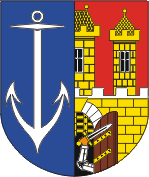 Městská část Praha 7Úřad městské částiÚtvar kontroly, auditu a stížností nábř. Kpt. Jaroše 1000detašované pracovištěDělnická 44a170 00  Praha 7Žádost o poskytnutí informace podle zákona č. 106/1999 Sb., zákona o svobodném přístupu k informacím, ve znění pozdějších předpisů Vážený pane,dne 03. prosince 2018 jsme obdrželi Vaši žádost  o poskytnutí informace podle zákona č. 106/1999 Sb., o svobodném přístupu k informacím, ve znění pozdějších předpisů (dále také jako „InfZ“). V obsahu Vaší žádosti jste žádal o poskytnutí informací ve věci zveřejněné zprávy o testování úprav zvyšujících bezpečnost chodců v ulici Korunovační a to:Kým a podle jaké metodiky bude probíhat ono „monitorování a vyhodnocování“?Jaké konkrétní parametry budou sledovány?Jaké byly hodnoty těchto parametrů před zahájením experimentu?Jaké jsou požadované cílové hodnoty těchto parametrů, po jejichž dosažení bude experiment považován za úspěšný, resp. při jejichž nedosažení bude považován za neúspěšný?Jsou-li shora uvedené informace obsaženy v nějakém dokumentu, žádám o poskytnutí těchto dokumentů. Nejsou-li, žádám o informaci, kdy, kým a jak byly stanoveny.Informace Vám byly poskytnuty dne 11.12.2018. Dne 11.12.2018 jste podal stížnost na postup při vyřizování Vaší žádosti o poskytnutí informace a konstatoval jste, že byla zcela pominuta odpověď na poslední otázku a tím jsme tedy poskytli informace pouze částečně, aniž bychom o zbytku žádosti vydali rozhodnutí o odmítnutí.V souladu s ustanovením § 16a odst. 5 InfZ Vám požadované informace poskytujeme v tomto rozsahu:Pro předmětné dopravní opatření v ulici Korunovační, jehož cílem je zvýšení bezpečnosti chodců v této lokalitě, nebyly v provozu v čase před zavedením opatření úřadem městské části zjišťovány reálné parametry dopravního proudu, jejich hodnoty, ani nastaveny požadované cílové hodnoty těchto parametrů. Úřad MČ Praha 7 nedisponuje takovým personálním ani odborným zázemím, aby mohl detailně vyhodnotit parametry dopravního proudu v čase před a po zavedení opatření v ulici Korunovační. Z tohoto důvodu Úřad MČ Praha 7 vyhodnotí zavedené opatření na základě reakcí chodců a řidičů a po diskuzi s odbornými pracovišti TSK, a.s. a Magistrátu hl. m. Prahy. K položeným otázkám dále uvádíme:Úřad MČ Praha 7 nedisponuje v této chvíli informacemi, kdo a za pomoci jaké metodiky případně vyhodnotí reálné dopady zklidňujícího dopravního opatření v ulici Korunovační.Úřad MČ Praha 7 nedisponuje v této chvíli informacemi, jaké konkrétní parametry dopravního proudu budou v případě detailního dopravně+inženýrského vyhodnocování dopadů zklidňujícího dopravního opatření v ulici Korunovační sledovány. Úřad MČ Praha 7 nedisponuje informacemi ohledně reálných parametrů týkajících se plynulosti dopravy v čase před realizací zklidňujícího dopravního opatření v ulici Korunovační. Úřad MČ Praha 7 nedefinoval a nezná cílové hodnoty parametrů plynulosti provozu, dle kterých by mohlo být usuzováno na úspěšnost zavedeného opatření.V reakci na otázku č. 5 lze konstatovat, že v čase před zavedením opatření zpracovala TSK hl. m. Prahy v únoru 2017 na základě svých dopravně-inženýrských databází a zkušeností mikroskopickou simulaci, která ověřila teoretické dopady plánovaného zklidňujícího dopravního opatření v ulici Korunovační opatření do provozu. Předmětné „Mikrosimulační posouzení změny dopravního režimu v ulici Korunovační“ je uvedeno níže.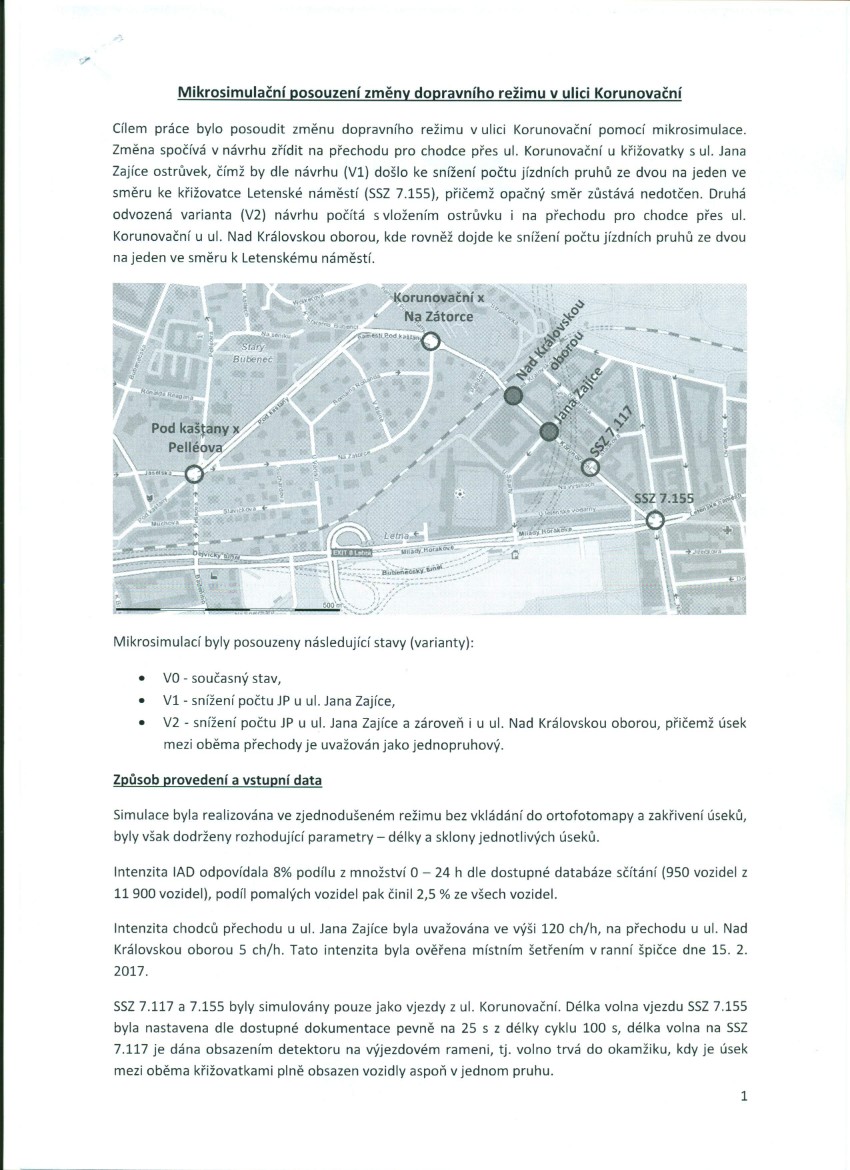 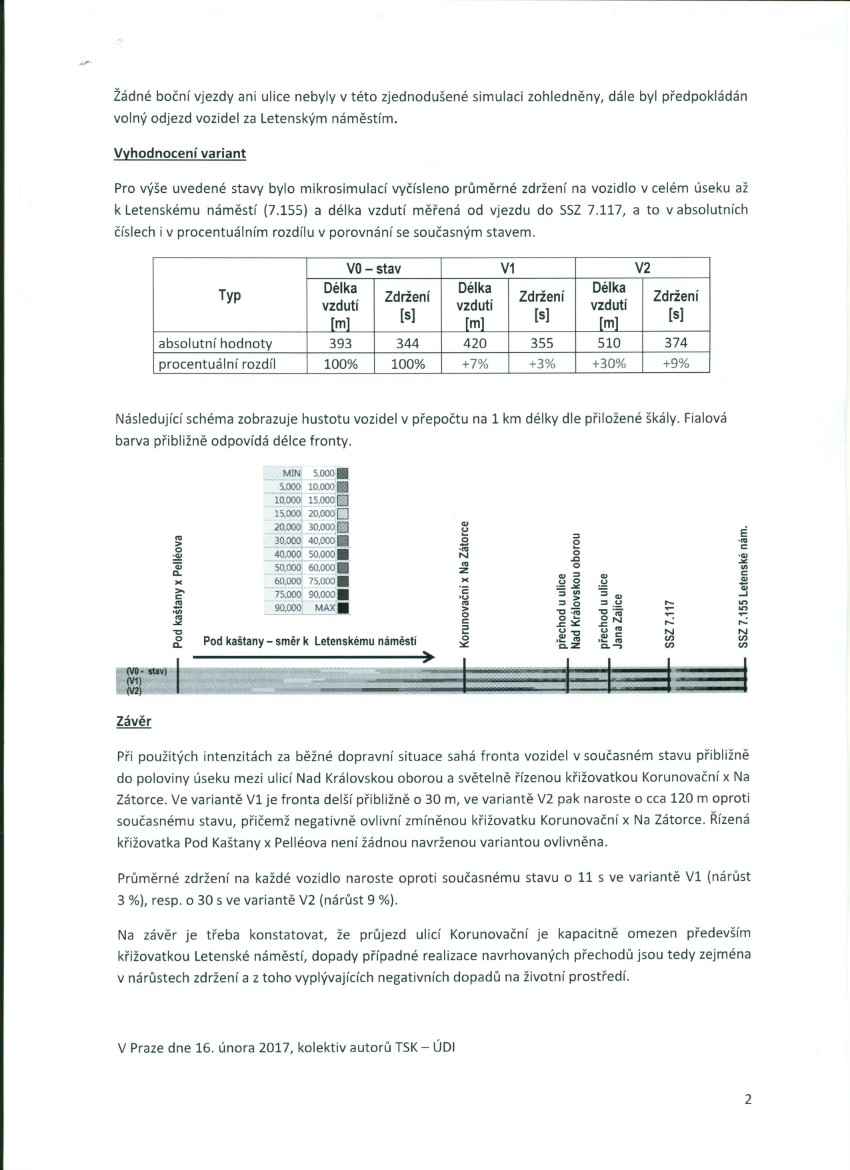 S pozdravem								Bc. Jiří Pořízka									vedoucí ÚKAS	Rozdělovník:e-mail: foi+request-7577-6b1c3c84@infoprovsechny.czÚKAS- do spisového materiálu. PanMichal A. ValášekVÁŠ DOPIS ZNAČKY / ZE DNENAŠE ZNAČKAVYŘIZUJE / LINKAPRAHA/DATUM/01.12.2018MČ P7 169362/2018Bc. Jiří Pořízka/737110416/13.12.2018